Туберкулез – в настоящее время имеет повсеместное распространение. Данное заболевание является серьезной медицинской и социальной проблемой, одной из причин инвалидности и смертности во многих странах мира и несет угрозу для всего человечества.     По данным Всемирной организации здравоохранения, один человек в мире каждую минуту инфицируется микобактериями туберкулеза, каждые 3 минуты – заболевает и каждые 10 минут – умирает. Туберкулез это инфекционное заболевание, вызванное микобактериями туберкулеза или палочками Коха.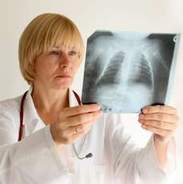 Возбудитель туберкулеза весьма устойчив к воздействию физических и химических факторов. В жидкой мокроте палочка сохраняет жизнеспособность в течение 5-6 месяцев, в высохшем состоянии на различных предметах она сохраняется несколько месяцев и может вызвать заражение, попав в дыхательные пути с частицами пыли. От прямого солнечного света палочки погибают через 10 минут, а рассеянный свет убивает их в течение 5-7 дней, в темных и плохо проветриваемых помещениях микобактерии туберкулеза сохраняют жизнедеятельность многие месяцы.      В Беларуси ежегодно туберкулез поражает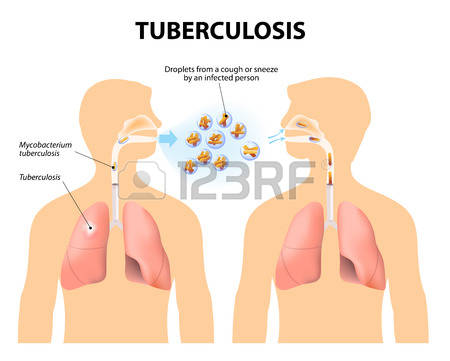 около 5 тысяч человек.    Туберкулез может поражать различныеорганы и ткани человека: глаза, кости, почки, кишечник и т.д. Чаще всего туберкулезная палочка (90% случаев) поражает органы дыхания (легкие и бронхи) и мочеполовую систему.Источником инфекции являются кашляющие больные легочной формой туберкулеза, выделяющие с мокротой возбудителя болезни.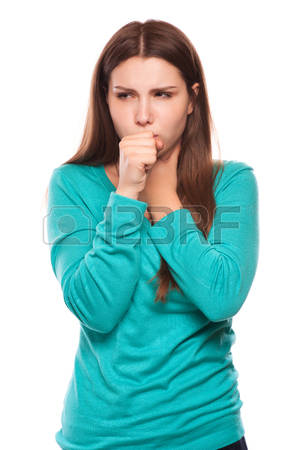 Поэтому, любой человек может заразиться туберкулезом при непосредственном контакте с больным где угодно: на работе, в общественном транспорте, в гостях, дома. Заразиться туберкулезом еще не значит заболеть. Вероятность развития активной формы у здорового человека, получившего палочку Коха, составляет 5-10%. Заболевание чаще всего наступает не сразу, а через 1-2 года после заражения.               Как распознать туберкулез в ранней стадии?Если в течение месяца и более наблюдаются следующие симптомы, как постоянный кашель с выделением мокроты, кровохарканье, одышка, боли в грудной клетке, повышенная температура тела, потеря аппетита и веса без соблюдения диеты, повышенная потливость утомляемость, снижение работоспособ-ности, слабость, бледность кожных покровов, необходимо обратиться к врачу и провести флюорографическое обследование.                               Профилактика туберкулезаОсновной профилактикой туберкулеза на сегодняшний день является вакцина БЦЖ.Вакцинируют ребенка в роддоме, при от-сутствии противопоказаний, в первые 3-5 дней жизни ребенка.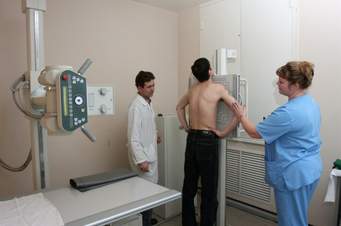 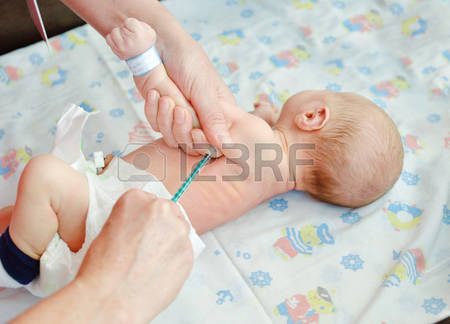 Рентгеновское флюорографическое обследование  необходимо проводить не реже 1 раз в год.Выполнение комплекса меропри-ятий,   повышающих защитные силы      организма это правильное полноцен-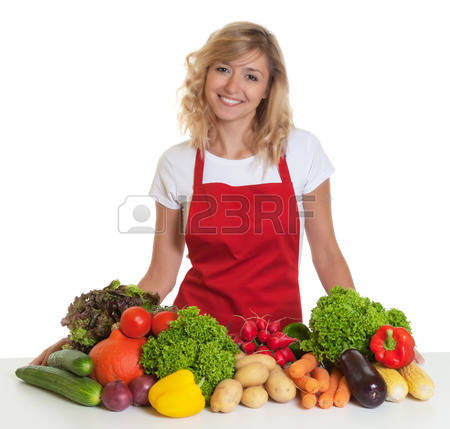 ное питание, рациональный режим труда и отдыха, отказ от вредных привычек (курение, злоупотребление алкоголем, наркотики и т.д.), закаливание, занятие физической культурой. 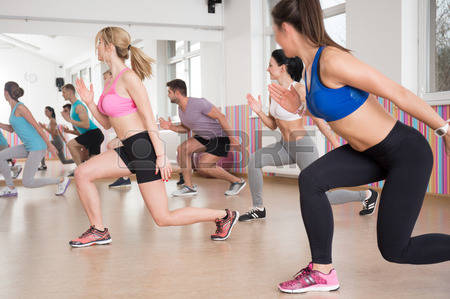 Проведение мероприятий, оздоравливающе жилищную и производственную среду (снижение скученности и запыленности помещений, улучшение вентиляции и т.д.).                                                                                      Помните! Туберкулез легче предупредить, чем лечить. При своевременном                   выявлении и неукоснительном соблюдении предписанного врачом режима лечения туберкулез излечим.                                    УЗ «Борисовская ЦРБ»Автор врач-валеолог                                      В.И. Коновалова                              Министерство здравоохранения                                           Республики Беларусь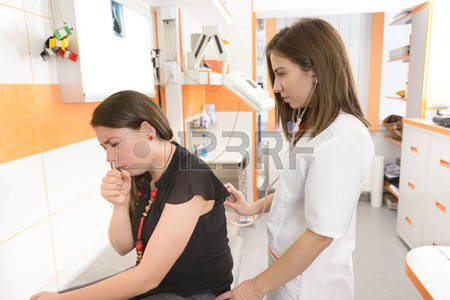                 Нам не страшен туберкулез!                                                   2018 год               